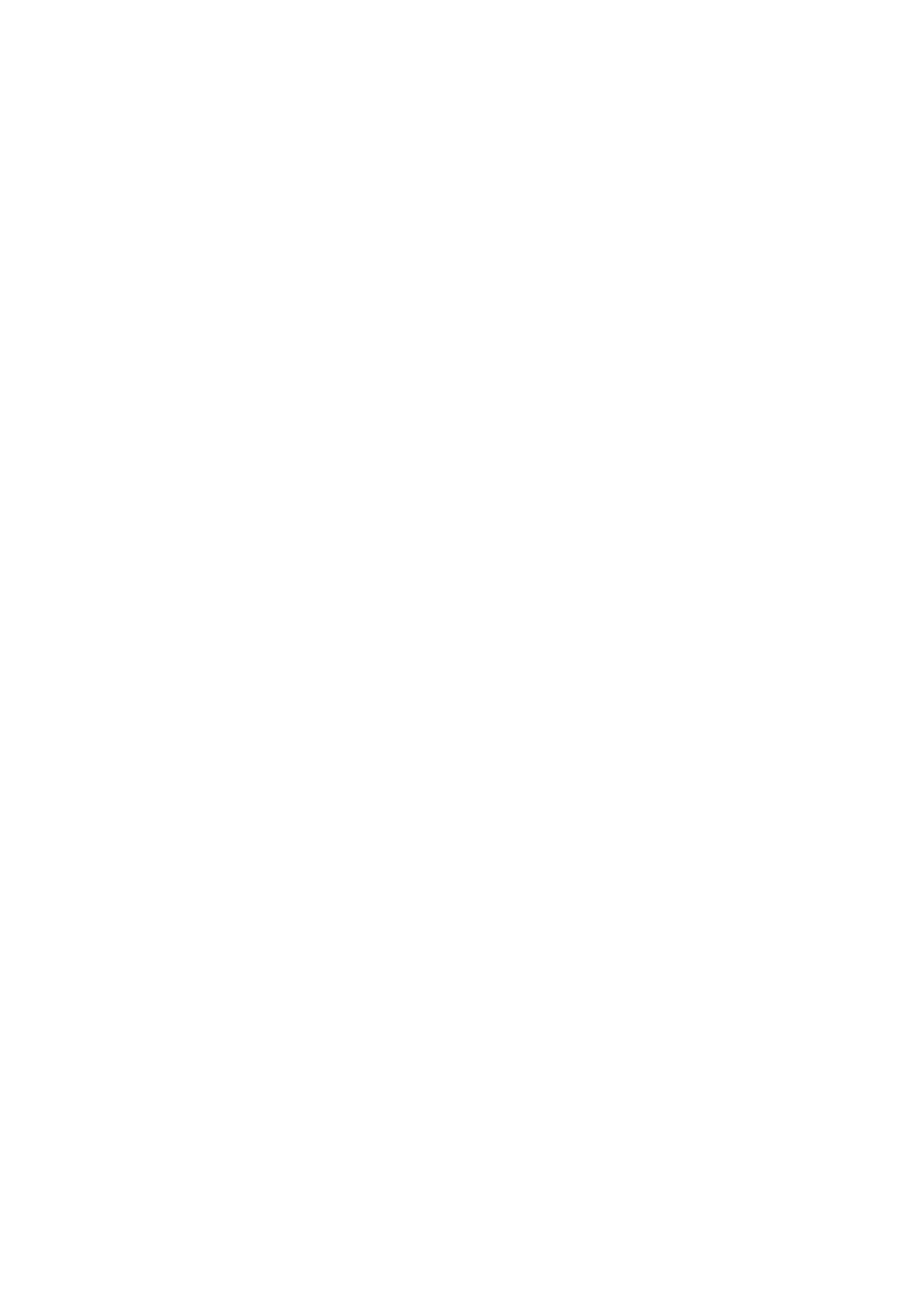 УТВЕРЖДАЮ                                                                                  СогласованоДиректор                                                                                     Зам. директора по экологическомуФГБУ «Заповедная Мордовия»                                            просвещению, туризму и рекреации___________________Ручин А. Б.                                          ФГБУ «Заповедная Мордовия»                                                                                                          ___________________  Бугаева Е.К."______"______________20____г .                                   "______"______________20____г .                                   ПОЛОЖЕНИЕо проведении Дня открытых дверей в рамках международной акции «Марш парков – 2021»1. ОБЩИЕ ПОЛОЖЕНИЯОрганизацию и проведение Дня открытых дверей осуществляет ФГБУ «Заповедная Мордовия» на территории Мордовского государственного природного заповедника (посёлок Пушта, Темниковский район). Девиз акции в 2021 году – «Сохраним волшебство заповедной природы!».Цель мероприятия: дать возможность всем желающим увидеть и окунуться в работу структурных подразделений заповедника (отдела охраны, научного отдела, отдела пожарно-химических станций, отдела экологического просвещения, туризма и рекреации).Задачи проекта:привлечение внимания населения к проблемам особо охраняемых природных территорий; знакомство с работой особо охраняемых природных территорий;развитие гуманного отношения к природе родного края, мотивации интереса к её охране;формирование у населения чувства ответственности за состояние окружающей природной среды.2. УЧАСТНИКИ  МЕРОПРИЯТИЯ И УСЛОВИЯ УЧАСТИЯВ мероприятии принимают участие все  желающие возрастом от 7 лет.Для участия в мероприятии необходимо отправить  предварительную заявку  на электронную почту 
e-mail:  zapovednik.mordovia@gmail.com до 19.04.2021 г. (Приложении № 1) (19 апреля 2021 года - последний день приёма заявок на участие до 17:00). После указанного времени заявки не принимаются. Телефон для справок – 8 937 518 88 42  Дубровкина Елизавета Игоревна.3. СРОКИ И ПОРЯДОК ПРОВЕДЕНИЯ МЕРОПРИЯТИЯМероприятие проводится 24.04.2021г. и 25.04.2021г. с 09:00 до 16:45.  Включает в себя работу в структурных подразделениях заповедника на выбор: Отдел охраны предлагает:- ознакомительную беседу о  работе отдела охраны в заповеднике;- выставку о работе отдела охраны;
- расчистку просек и дорог;- патрулирование  заповедной территории.
Возрастные ограничения работы в отделе охраны – с 14 лет и выше. Научный отдел предлагает:- наблюдение за флорой и фауной Мордовского заповедника с использованием платформы iNaturalist;- ознакомление с современными методами ведения наблюдений – лесными камерами (фотоловушками) и квадрокоптером, а также их практическое использование в работе;- работа в лаборатории заповедника (работа с микроскопами, ознакомление с энтомологическими коллекциями, гербариями);-  полевой выход с проведением фенологических наблюдений.Важно! Участникам необходимо заранее скачать приложение iNaturalist на мобильный телефон и зарегистрироваться в нём для комфортной работы.Возрастные ограничения работы в научном отделе – с 12 лет  и выше.Отдел пожарно-химических станций предлагает:- краткий рассказ о целях и задачах ПХС в заповеднике;- демонстрацию техники и средств пожаротушения;- выезд на условный пожар и тушение пожара.Возрастные ограничения работы в отделе пожарно-химических станций – с 10 лет и выше.Отдел экологического просвещения, туризма и рекреации предлагает:-  поучаствовать в «туристической кузнице»;-  почувствовать  себя в роли создателя туристического события, сувенира;-  стать экскурсоводом.Возрастная категория – 7-14 лет.Также участникам мероприятия будет предоставлена возможность  посетить экскурсионные маршруты  и музей природы заповедника.Программа мероприятия – Приложение № 2.Координатор  мероприятия: заместитель директора по экологическому просвещению, туризму и рекреации Бугаева Елена Константиновна, контактный телефон - 89375187810.ПРИЛОЖЕНИЕ № 1 ЗАЯВКА НА УЧАСТИЕ в Дне открытых дверей  в рамках международной акции «Марш парков – 2021»Дата участия в мероприятии___________________В случае недобора людей на два дня,  Ваша заявка автоматически переноситься на 24.04.2021г. Об этом Вас заранее оповестят!Дата подачи заявки ____________________ПРИЛОЖЕНИЕ № 2 УТВЕРЖДАЮ                                                                                  СогласованоДиректор                                                                                    Зам. директора по экологическомуФГБУ «Заповедная Мордовия»                                            просвещению, туризму и рекреации___________________Ручин А. Б.                                          ФГБУ «Заповедная Мордовия»                                                                                                          ___________________  Бугаева Е.К."______"______________20____г .                                   "______"______________20____г .                                   Программа проведения мероприятия «День открытых дверей»№ п/пФИОВозраст(полных лет)Город, селоУчебноезаведениеОтдел, в мероприятиях которого участвуете24.04.202109:00 - 10:0010:00 - 10:3010:30 - 10:4510:45 -12:45 12:45 - 13:4513:45 - 15:45Регистрация участников мероприятия.Открытие мероприятия.Распределение по отделам и экскурсионным группам.Работа в отделах, экскурсионная программа.Обед.Работа в отделах, экскурсионная программа.25.04.202109:00 - 10:0010:00 - 10:3010:30 - 10:4510:45 -12:45 12:45 - 13:4513:45 - 15:45Регистрация участников мероприятия.Открытие мероприятия.Распределение по отделам и экскурсионным группам.Работа в отделах, экскурсионная программа.Обед.Работа в отделах, экскурсионная программа.